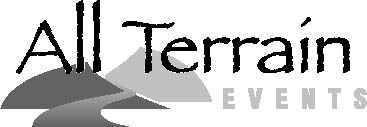 PositionNameClubTime1 Male OpenConrad FranksGateshead Harriers31.172 Kurt HeronTyne Bridge Harriers32.113 Philip AstonWallsend32.44V40Jamie BarbourHeaton Harriers32.56V50Michael JonesSouth Shields Harriers37.32V60Alasdair Wilson CrawClaremont Road Runners40.181 FemaleElizabeth MooneyCambridge University34.272 Alison DargieTyne Bridge Harriers36.533 Nicola RoperHeaton Harriers39.32V40Kerry ShawUA39.56V50Lesley Jackson-BellUA41.07V60Janette KilgourHeaton Harriers77.34Pos.No.TimeFirst nameSurnameGenderAgeClub168331.17ConradFranksMale31Gateshead Harriers280632.11KurtHeronMale30Tyne Bridge Harriers366632.44PhilipAstonMale30Wallsend475632.56JamieBarbourMale48Heaton Harriers572034.27ElizabethMooneyFemale20Cambridge Uni675434.54KeithRollMale32Lowfell RC780835.04LawrenceJohnsonMale53Lowfell RC873935.07IanPickettMale38Tyne Bridge Harriers966835.15TomOliphantMale35Heaton Harriers1071335.22ChrisHainsworthMale31Gateshead Harriers1173335.4DanielleRobinsMale34Heaton Harriers1273035.54KevinListerMale42NE Vets AC1372836.29MarkOliverMale31Heaton Harriers1483336.53AlisonDargieFemale39Tyne Bridge Harriers1566337.01JamieMacleodMale34Heaton Harriers1666537.02StevenWellingMale42Gateshead Harriers1769337.15JonathanLawMale24Steel City Striders1881437.21AndyHarrisonMale43Tyne Bridge Harriers1983637.23JeremySmithMale47Claremont RR2066037.28JohnTaylorMale39PBFRC2183537.32MichaelJonesMale51South Shield Harriers2266137.52RusselFeaneMale48Northern Front Runner2364438.29PaulWilkinsonMale36NSP2463938.34GrahamArmstrongMale53Wallsend2571639.05StuartHarperMale47Jesmond Joggers2680039.32NicolaRoperFemale29Heaton Harriers2784039.52ChrisPearceMale42Elvet Striders2863239.54IainSingerMale44Blyth RC2981239.56KerryShawFemale43ua2084939.59JamesMcAndrewMale17Morpeth Harriers3172240.08JohnGoldsbroughMale33Tyne Bridge Harriers3269240.12HannahShillitoeFemale28Heaton Harriers3374440.18AlasdairWilson-CrawMale60Claremont RR3481640.2DavidDicksonMale34Tyne Bridge Harriers3573841.06AliceWhileyFemale23Clapham Chasers3661641.07LesleyJackson-bellFemale54ua3761141.1YvonneWilsonFemale46Gateshead Harriers3874241.1NickBrownMale66NE Vets AC3984741.13ZhantaoHanMale38ua4062741.22StevenMcLaughlinMale40ua4181941.24DavidSavageMale45Sunderland Harriers4261541.28BillWilsonMale30Saltwell Harriers4363541.33JohnBrownMale61NSP4472541.41ClaireBaudouinFemale24Gateshead Harriers4567841.43IanNormanMale54Heaton Harriers4661241.48GrahamHallMale45North Shields Poly4772141.57FredSmithMale50Lowfell RC4883141.58RichardArnotMale48Heaton Harriers4963742.1AlisonWalkerFemale46Durham City Harriers5072342.11KatherinaReiaheltFemale48PBFRC5164342.15MichaelCurrieMale39ua5268142.16TinaMcNelisFemale36Jesmond Joggers5363842.18DavidCoxanMale44Durham City Harriers5485742.19SamMason-JonesMale19ua5568742.23DavidMossMale29ua5669742.23SimonWellsMale46ua5784542.25AndrewCallcottMale30PBFRC5874742.29DanielleO'MahonyMale17ua5983042.31DavidBrignallMale56Heaton Harriers6075342.45PaulGilesMale44ua6163342.49HilaryRosssFemale59ua6271043.09ScottClellandMale42Total Racing Int6384143.12DanielleBoddyFemale27Gateshead Harriers6482943.25GlenMcWilliamMale30NFR6569043.32BenShillitoeMale29Heaton Harriers6684443.4RichardMacDonaldMale30Tyne Bridge Harriers6765643.43JonMossMale31Tyne Bridge Harriers6885543.43NicholasAllawayMale44ua6986143.51IanMcDonaldMale50Jesmond Joggers7085143.54DavidDevennieMale42Claremont RR7186243.59OmarAl-NaimiMale42ua7268044.02HeatherDormanFemale43Tyne Bridge Harriers7366744.03AnthonyCuthbertsonMale50ua7482844.1PaulNoaMale57Saltwell Harriers7568244.16ScottArmstrongMale38Jesmond Joggers7664544.2ConradKellyMale28ua7785244.23AliceBoxFemale42NSP7861744.26JennyFriendFemale53Heaton Harriers7962044.3DeborahHicksFemale36Heaton Harriers8070844.37IanBurdettMale28DLL8182244.43MartinAndersonMale30ua8270044.45RobertCameronMale46ua8383945.03ArabellaPearceFemale42Elvet Striders8473545.05WendyMalkinFemale23Jesmond Joggers8580945.1ChrisOliphantMale63NSP8680745.24MichelleThompsonFemale33NSP8765445.35DarrenRookMale44ua8869445.36KateAsprayFemale19ua8981045.43NatalieThorburnFemale40NSP9068845.44ChantalWoodFemale25ua9170745.55KevinRosssMale43ua9267645.57DanCivicoMale40ua9366945.58Mike CuthbertsonMale52ua9469945.58BryanThomsonMale56ua9570246.06KyoungGoffeFemale34Tyne Bridge Harriers9675046.09AlexRamshawMale26ua9775146.1MaddieMoatFemale24ua9875246.17MattGrayMale30ua9973746.18Mike StevenMale57Morpeth Harriers10063646.21GrahamCurryMale46Concordia Runners & Peddlers10165246.22GrahamFraserMale66Allen Valey Striders10267546.23RichardTateMale35ua10372446.24ClaireKnoxFemale39PBFRC10465846.28NeilEdmondsonMale34Northern Front Runner10583246.44JudithArchiboldFemale53Heaton Harriers10662146.46IanSwanstonMale51Saltwell Harriers10785446.5HeatherAllawayFemale45ua10867346.51JacquiWalkerFemale40Gateshead Harriers10961046.56DarrenNobleMale43Blyth RC11085846.56CrispinMason-JonesMale52ua11262846.57NealHinchinMale36ua11265946.57KarenOgleFemale42PBFRC11365346.59AndrewWhitelawMale31ua11467946.59PaulCattersonMale38ua11572647.07SimonBaudouinMale58Gateshead Harriers11680147.23FredWoodMale56ua11764047.41ColinGibsonMale34Tyne Triathlon11867247.53StephenGittisMale44ua11966447.56LeonnieWellingsFemale40Gateshead Harriers12066248.01AllenDickinsosnMale50Northern Front Runner12174548.06CtherineO'MahonyFemale22ua12286348.21SteveArmstrongMale54ua12382648.27DannyRoutledgeMale35Heaton Harriers12486548.29HarryFisherMale12ua12564748.3MarkSutherlandMale35Northern Front Runner12671548.45AnthonyErskineMale42ua12774348.47SarahSeymourFemale37gosforth harreirs12883448.58KateBlackFemale43Jesmond Joggers12974149.07DavidArmstrongMale62CRAP13082449.11IanRichardsonMale59ua13186649.17JamesDaglishMale31Heaton Harriers13270449.23DavidNewmanMale54ua13374949.3JonathanBrownMale41ua13480349.33JanetOliverFemale30Tyne Bridge Harriers13574849.39HelenaWalsater_lowesFemale39Heaton Harriers13662349.4RiaKnoxFemale30None13764149.41JohnRichardsonMale43ua13881849.41GlenVarleyMale43ua13975549.42MelanieHoranFemale30ua14062249.44JonHaltonMale42None14561449.45ClaireLloydFemale34Saltwell Harriers14685349.48LottieHaylockFemale36Gateshead Harriers14784849.5LauraMuirheadFemale35Wimbledon Winddmilers14870949.52JennieBurdettFemale33DLL14964849.53PeterMayliaMale59Blyth RC15071249.56RachelPoynetrFemale23Eden Runners15169649.58PeterMcCowieMale48ua15284351.07StephanieEdgarFemale35PBFRC15367151.38MichelleArmstrongFemale48nsp15481751.47FionaSwinburneFemale41Elvet Striders15564252.03LynnSwansonFemale49Heaton Harriers15664652.19GarethJonesMale43ua15764952.33RichardFentonMale46ua15868952.39SarahMcMahonFemale36Tyne Bridge Harriers15981152.39EmmaRafteryFemale39ua16052.452.4ElspethThomsonFemale47ua16184652.41ClaireAppletonFemale41PBFRC16282552.43GeorgeAdamsonMale64NSP16386752.45Graham PatrickMale30ua16472752.49ChristinbeBaudouinFemale57Gateshead Harriers16562652.5DebTaitFemale42None16671752.52AndyLieMale57ua16782352.54JulieDaleFemale53ua16871853MargaretSmithFemale50Lowfell RC16983853.2AndreaKirtonFemale43ua17083753.21ElaineMcKennieFemale36ua17170653.34SatomiMiwaFemale30ua17267453.51BernadetteSoumaFemale28PBFRC17370153.58StuartDouglasMale50ua17474654.07ElizabethO'MahonyFemale51ua17569154.22SamanthaCartwrightFemale36Heaton Harriers17665054.33RoseJodhunterFemale55Allen Valey Striders17763054.42AurieAlisopFemale19ua17868554.42NatashaWoodFemale29ua17968654.44DominicManofrMale32ua18086455.14DuncanFisherMale45ua18171955.21AmandaMooneyFemale57ua18280555.29LeeElderFemale43ua18385655.34StefWilliamsFemale49ua18468455.35MadeleineWoodFemale28ua18563155.37LynneTweedyFemale49ua18685955.37CarolinaWilliamsFemale18ua18786055.38EllieBondFemale48ua18873255.39BocolaSmithFemale55Jesmond Joggers18973155.4FionaNicholsonFemale48Jesmond Joggers19073456.26KarlBurgessMale27Jesmond Joggers19182056.35EmmeMurdochFemale47Gateshead Harriers19282157.11HelenBarnesFemale46ua19384258.04BarryDunnMale35NEMC19473658.24ChloePinkFemale24ua19565158.29D RiciteFemale39nfr19682758.31RobertAllingtonMale50Sunderland Strollers19774058.35LouiseBriggsFemale40ua19869858.51JanetShearerFemale45Tyne Bridge Harriers19980259.08Mike WalkerMale70gosforth harreirs20067059.14AlisonGouldFemale40ua20161859.57PhilipAskewMale33Saltwell Harriers20267760.03DavidMcPhersonMale46Wallsend20380461.32SusanRichardsonFemale56ua20462962.01DavidAsquithMale43HIRSY20572962.14KathRichardsFemale60ua20663463.12JodieLatimerFemale37ua20781364.45JayneHutchinsonFemale30ua20861965.54VictoriaCleaverFemale32None20985066.5MargaretThompsonFemale45Elvet Striders21065767.32GraemeO'BoyleMale32Northern Front Runner21171470.41IsabellaSorleyFemale24ua21262472.06AshfeenAkhtarFemale20Sweatshop21362572.07AneelaMalik ali awanFemale32Sweatshop21469573.51RobertFoxMale29ua21571174.03AlexandraScottMale29ua21665577.34JanetteKilgourFemale64Heaton Harriers21770577.35GeorgeRoutledgeMale67Heaton Harriers218613DNAEdwardBatyMale63Heaton Harriers